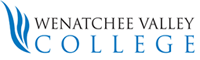 Human ResourcesPERSONNEL FILE REVIEW REQUEST FORMEmployee/Former Employee Name: ________________________________________________________Home address: _________________________________________________________________________Telephone: (work) __________________ (cell)  __	 Email: ___________________________Employment Status:	 Current	 Former I am requesting to:  Review my personnel file	 Obtain copies of specific documents from my personnel file listed below:________________________________________________________________________________________________________________________________________________________________________________________________________________________________________________________________________I understand the following:If I am reviewing my personnel file, I may not add, remove or revise any documents.If I do not agree with documents in my personnel file, I may submit a statement in writing.Generally, the college will respond to my request within 30 calendar days.Documents Requested from FileAfter reviewing my personnel file, I request copies of the following:________________________________________________________________________________________________________________________________________________________________________________________________________________________________________________________________________You must present a WVC I.D. badge, valid driver’s license or other identification with a photograph for identification purposes.AUTHORIZATION OF EMPLOYEE:By my signature below, I certify that the contact information provided is accurate and that I have requested, reviewed and/or received a copy of my personnel file:Employee Signature:	 Date:  	Rev 12/23/19 tm